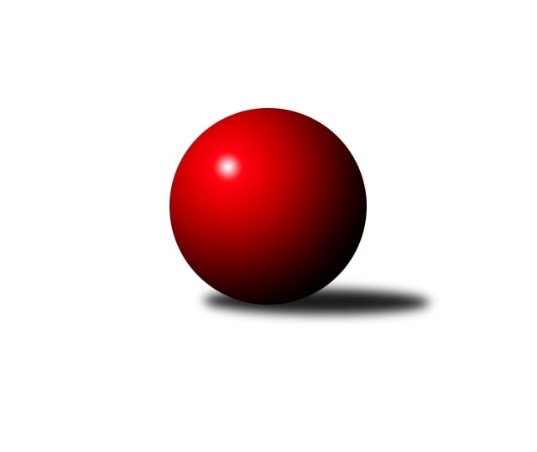 Č.15Ročník 2019/2020	16.2.2020Nejlepšího výkonu v tomto kole: 2695 dosáhlo družstvo: TJ Sokol Mistřín CJihomoravský KP1 jih 2019/2020Výsledky 15. kolaSouhrnný přehled výsledků:TJ Lokomotiva Valtice B	- SK Kuželky Dubňany C	6:2	2478:2311	10.0:2.0	14.2.TJ Sokol Šanov B	- TJ Sokol Mistřín C	2:6	2615:2695	6.0:6.0	14.2.TJ Sokol Vracov B	- KK Sokol Litenčice	2:6	2560:2614	3.5:8.5	14.2.SK Baník Ratíškovice C	- TJ Sokol Vážany	3:5	2518:2561	6.0:6.0	15.2.KK Jiskra Čejkovice B	- KC Hodonín	1:7	2303:2608	2.0:10.0	15.2.TJ Jiskra Kyjov	- SK Podlužan Prušánky B	4.5:3.5	2610:2603	7.0:5.0	16.2.Tabulka družstev:	1.	TJ Sokol Vážany	15	12	1	2	84.5 : 35.5 	114.0 : 66.0 	 2605	25	2.	KC Hodonín	15	12	0	3	78.5 : 41.5 	111.5 : 68.5 	 2623	24	3.	TJ Sokol Šanov B	15	9	1	5	71.5 : 48.5 	104.0 : 76.0 	 2570	19	4.	KK Sokol Litenčice	15	8	2	5	73.5 : 46.5 	99.0 : 81.0 	 2520	18	5.	TJ Jiskra Kyjov	15	8	2	5	63.0 : 57.0 	92.0 : 88.0 	 2526	18	6.	SK Podlužan Prušánky B	15	8	1	6	66.5 : 53.5 	97.0 : 83.0 	 2544	17	7.	TJ Sokol Mistřín C	15	7	2	6	60.0 : 60.0 	86.5 : 93.5 	 2567	16	8.	SK Kuželky Dubňany C	15	6	1	8	52.5 : 67.5 	84.5 : 95.5 	 2444	13	9.	TJ Sokol Vracov B	15	6	0	9	56.5 : 63.5 	87.5 : 92.5 	 2555	12	10.	KK Jiskra Čejkovice B	15	3	1	11	36.5 : 83.5 	58.0 : 122.0 	 2427	7	11.	SK Baník Ratíškovice C	15	2	2	11	36.0 : 84.0 	67.0 : 113.0 	 2441	6	12.	TJ Lokomotiva Valtice B	15	2	1	12	41.0 : 79.0 	79.0 : 101.0 	 2462	5Podrobné výsledky kola:	 TJ Lokomotiva Valtice B	2478	6:2	2311	SK Kuželky Dubňany C	Josef Vařák	 	 215 	 203 		418 	 2:0 	 398 	 	204 	 194		František Fialka	Miroslav Vojtěch	 	 215 	 219 		434 	 2:0 	 373 	 	172 	 201		Aleš Jurkovič	Eduard Jung	 	 195 	 164 		359 	 1:1 	 408 	 	185 	 223		Pavel Antoš	Jaromír Sedláček	 	 192 	 205 		397 	 1:1 	 405 	 	205 	 200		Michal Veselý	Vladimír Čech	 	 203 	 211 		414 	 2:0 	 352 	 	168 	 184		František Ilčík	Roman Krůza	 	 220 	 236 		456 	 2:0 	 375 	 	188 	 187		Zdeněk Jurkovičrozhodčí: vedoucí družstevNejlepší výkon utkání: 456 - Roman Krůza	 TJ Sokol Šanov B	2615	2:6	2695	TJ Sokol Mistřín C	Ivan Torony	 	 229 	 220 		449 	 2:0 	 442 	 	225 	 217		Petr Khol	Jan Klimentík	 	 215 	 202 		417 	 1:1 	 429 	 	233 	 196		Adam Pavel Špaček	František Hél	 	 198 	 201 		399 	 0:2 	 428 	 	208 	 220		Milan Peťovský	Ladislav Kacetl	 	 229 	 238 		467 	 2:0 	 455 	 	219 	 236		Petr Valášek	Radek Vrška	 	 199 	 213 		412 	 0:2 	 469 	 	253 	 216		Zdeněk Sedláček	Petr Kesjár	 	 235 	 236 		471 	 1:1 	 472 	 	237 	 235		Vladislav Kozákrozhodčí: Marie ToronyováNejlepší výkon utkání: 472 - Vladislav Kozák	 TJ Sokol Vracov B	2560	2:6	2614	KK Sokol Litenčice	Jaroslav Konečný *1	 	 188 	 192 		380 	 0:2 	 449 	 	237 	 212		Monika Zapletalová	Martin Bílek	 	 236 	 219 		455 	 1:1 	 444 	 	224 	 220		Josef Smažinka	Miroslav Bahula	 	 240 	 223 		463 	 2:0 	 402 	 	208 	 194		Miroslava Štěrbová	Vítězslav Nejedlík	 	 220 	 211 		431 	 0.5:1.5 	 440 	 	220 	 220		Milan Kochaníček	Richard Juřík	 	 213 	 220 		433 	 0:2 	 463 	 	225 	 238		Roman Blažek	Jiří Dluhoš	 	 190 	 208 		398 	 0:2 	 416 	 	195 	 221		Luděk Zapletalrozhodčí: Polanský P./Nejedlík V.střídání: *1 od 51. hodu Milan ČuprNejlepšího výkonu v tomto utkání: 463 kuželek dosáhli: Miroslav Bahula, Roman Blažek	 SK Baník Ratíškovice C	2518	3:5	2561	TJ Sokol Vážany	Karel Mecl	 	 214 	 208 		422 	 2:0 	 387 	 	199 	 188		Dušan Zahradník	Tomáš Koplík st.	 	 203 	 203 		406 	 0:2 	 446 	 	211 	 235		Jozef Kamenišťák	Kateřina Příkaská	 	 195 	 223 		418 	 1:1 	 430 	 	208 	 222		Petr Sedláček	Kristýna Košuličová	 	 232 	 222 		454 	 2:0 	 413 	 	205 	 208		Radek Loubal	Václav Koplík *1	 	 210 	 215 		425 	 1:1 	 422 	 	212 	 210		Petr Malý	Marcel Šebek	 	 192 	 201 		393 	 0:2 	 463 	 	212 	 251		Josef Kamenišťákrozhodčí: střídání: *1 od 22. hodu Martin ŠvrčekNejlepší výkon utkání: 463 - Josef Kamenišťák	 KK Jiskra Čejkovice B	2303	1:7	2608	KC Hodonín	Michal Hlinecký	 	 191 	 199 		390 	 0:2 	 414 	 	210 	 204		Aleš Zálešák	Jakub Svoboda	 	 226 	 239 		465 	 1:1 	 474 	 	217 	 257		Jakub Toman	Hana Majzlíková	 	 164 	 164 		328 	 0:2 	 417 	 	199 	 218		Josef Toman	Tomáš Mrkávek	 	 186 	 200 		386 	 0:2 	 479 	 	209 	 270		Michal Tušl	Jiří Fojtík	 	 186 	 170 		356 	 0:2 	 454 	 	214 	 240		Radek Kříž	Pavel Dolinajec	 	 175 	 203 		378 	 1:1 	 370 	 	177 	 193		Radovan Kadlecrozhodčí: Pavel DolinajecNejlepší výkon utkání: 479 - Michal Tušl	 TJ Jiskra Kyjov	2610	4.5:3.5	2603	SK Podlužan Prušánky B	Ludvík Kuhn	 	 229 	 259 		488 	 2:0 	 437 	 	210 	 227		Michal Šimek	Roman Klvaň	 	 237 	 215 		452 	 2:0 	 406 	 	215 	 191		Sára Zálešáková	Radek Jurčík	 	 185 	 203 		388 	 0:2 	 432 	 	222 	 210		Alena Kristová	Jiří Špaček	 	 215 	 203 		418 	 1:1 	 418 	 	213 	 205		Pavel Flamík	Antonín Svozil st.	 	 228 	 210 		438 	 1:1 	 447 	 	242 	 205		Jiří Novotný	Antonín Svozil ml.	 	 234 	 192 		426 	 1:1 	 463 	 	223 	 240		Michal Pálkarozhodčí: Antonín Svozil st.Nejlepší výkon utkání: 488 - Ludvík KuhnPořadí jednotlivců:	jméno hráče	družstvo	celkem	plné	dorážka	chyby	poměr kuž.	Maximum	1.	Josef Kamenišťák 	TJ Sokol Vážany	457.91	306.2	151.7	4.0	7/7	(480)	2.	Roman Blažek 	KK Sokol Litenčice	455.78	305.8	149.9	4.7	8/8	(504)	3.	Josef Toman 	KC Hodonín	451.06	296.4	154.7	5.0	8/8	(494)	4.	Radek Kříž 	KC Hodonín	451.00	303.8	147.3	3.9	8/8	(498)	5.	Monika Zapletalová 	KK Sokol Litenčice	449.73	302.2	147.6	5.0	6/8	(476)	6.	Antonín Svozil  ml.	TJ Jiskra Kyjov	447.40	302.4	145.0	5.5	8/8	(491)	7.	Petr Malý 	TJ Sokol Vážany	447.08	300.3	146.8	4.6	6/7	(497)	8.	Petr Kesjár 	TJ Sokol Šanov B	446.31	310.5	135.9	6.5	7/8	(489)	9.	Michal Tušl 	KC Hodonín	446.04	307.1	139.0	5.6	7/8	(479)	10.	Vladislav Kozák 	TJ Sokol Mistřín C	442.76	302.5	140.3	5.1	7/9	(472)	11.	Jakub Toman 	KC Hodonín	440.73	297.9	142.9	6.5	8/8	(474)	12.	Michal Stieranka 	TJ Sokol Šanov B	438.94	303.0	135.9	6.0	6/8	(470)	13.	Martin Bílek 	TJ Sokol Vracov B	438.06	302.8	135.3	7.1	8/8	(492)	14.	Radim Kroupa 	TJ Sokol Vážany	436.31	303.8	132.5	6.7	6/7	(466)	15.	Jozef Kamenišťák 	TJ Sokol Vážany	436.25	304.5	131.8	7.7	6/7	(475)	16.	Michal Pálka 	SK Podlužan Prušánky B	434.10	299.4	134.7	7.1	8/8	(489)	17.	Milan Peťovský 	TJ Sokol Mistřín C	433.86	298.3	135.6	6.4	7/9	(462)	18.	Pavel Měsíček 	TJ Sokol Mistřín C	432.77	305.2	127.6	9.1	6/9	(472)	19.	Roman Krůza 	TJ Lokomotiva Valtice B	432.43	298.8	133.6	5.9	8/9	(476)	20.	Michal Šimek 	SK Podlužan Prušánky B	432.32	294.0	138.4	5.3	8/8	(479)	21.	Vladimír Čech 	TJ Lokomotiva Valtice B	431.94	298.7	133.2	6.5	9/9	(467)	22.	Stanislav Kočí 	TJ Sokol Vracov B	431.65	295.0	136.7	6.7	8/8	(459)	23.	Martin Mačák 	SK Kuželky Dubňany C	431.23	296.1	135.1	6.1	6/8	(449)	24.	Richard Juřík 	TJ Sokol Vracov B	430.52	297.5	133.0	7.1	8/8	(470)	25.	Vít Mišurec 	TJ Jiskra Kyjov	429.72	293.3	136.5	5.6	6/8	(503)	26.	Ladislav Teplík 	SK Kuželky Dubňany C	429.50	294.8	134.7	6.2	6/8	(451)	27.	Jaroslav Konečný 	TJ Sokol Vracov B	429.45	297.0	132.5	7.0	8/8	(469)	28.	Ladislav Kacetl 	TJ Sokol Šanov B	429.32	300.4	128.9	4.6	7/8	(495)	29.	Vítězslav Nejedlík 	TJ Sokol Vracov B	429.14	300.0	129.2	5.5	6/8	(473)	30.	Roman Šťastný 	TJ Sokol Mistřín C	428.90	292.8	136.1	6.1	7/9	(458)	31.	Pavel Dolinajec 	KK Jiskra Čejkovice B	428.22	299.1	129.1	7.9	7/7	(468)	32.	Antonín Svozil  st.	TJ Jiskra Kyjov	427.88	295.6	132.2	5.8	8/8	(466)	33.	Zdeněk Sedláček 	TJ Sokol Mistřín C	427.61	298.2	129.4	6.7	6/9	(469)	34.	Jaroslav Klimentík 	TJ Sokol Šanov B	427.25	290.8	136.4	6.7	6/8	(471)	35.	Jiří Novotný 	SK Podlužan Prušánky B	426.83	284.1	142.8	6.0	7/8	(471)	36.	Petr Khol 	TJ Sokol Mistřín C	426.80	290.1	136.7	5.3	8/9	(478)	37.	Radek Vrška 	TJ Sokol Šanov B	426.38	289.1	137.3	5.4	8/8	(475)	38.	Radovan Kadlec 	KC Hodonín	425.86	294.8	131.1	6.0	7/8	(464)	39.	Petr Sedláček 	TJ Sokol Vážany	423.23	298.8	124.5	6.1	6/7	(480)	40.	Vladimír Stávek 	KK Jiskra Čejkovice B	422.81	294.9	127.9	6.7	7/7	(454)	41.	Jan Blahůšek 	SK Kuželky Dubňany C	418.20	297.4	120.9	7.3	6/8	(454)	42.	Josef Vařák 	TJ Lokomotiva Valtice B	417.28	296.7	120.6	8.0	6/9	(472)	43.	Alena Kristová 	SK Podlužan Prušánky B	416.31	288.4	128.0	6.9	8/8	(481)	44.	Jiří Špaček 	TJ Jiskra Kyjov	414.79	287.9	126.8	8.5	8/8	(484)	45.	Jan Klimentík 	TJ Sokol Šanov B	413.69	287.7	126.0	9.3	7/8	(445)	46.	Dušan Zahradník 	TJ Sokol Vážany	413.25	292.2	121.1	7.4	5/7	(444)	47.	František Fialka 	SK Kuželky Dubňany C	410.14	288.5	121.6	8.0	8/8	(463)	48.	Pavel Flamík 	SK Podlužan Prušánky B	408.67	290.3	118.4	10.1	6/8	(487)	49.	Luděk Zapletal 	KK Sokol Litenčice	408.62	280.5	128.1	8.0	7/8	(437)	50.	Eduard Jung 	TJ Lokomotiva Valtice B	408.19	285.3	122.9	9.2	9/9	(449)	51.	Pavel Antoš 	SK Kuželky Dubňany C	407.02	289.2	117.8	10.1	8/8	(461)	52.	Martin Švrček 	SK Baník Ratíškovice C	406.76	286.4	120.4	11.7	7/7	(428)	53.	Karel Mecl 	SK Baník Ratíškovice C	402.90	287.5	115.4	10.3	7/7	(442)	54.	Miroslava Štěrbová 	KK Sokol Litenčice	401.65	284.6	117.0	8.4	6/8	(430)	55.	Michal Hlinecký 	KK Jiskra Čejkovice B	397.97	277.8	120.1	11.0	6/7	(432)	56.	Zdeněk Jurkovič 	SK Kuželky Dubňany C	396.95	281.2	115.8	9.3	8/8	(461)	57.	Jiří Fojtík 	KK Jiskra Čejkovice B	394.98	281.4	113.6	10.7	6/7	(416)	58.	Tomáš Mrkávek 	KK Jiskra Čejkovice B	391.52	282.6	108.9	12.0	7/7	(432)	59.	Robert Gecs 	TJ Lokomotiva Valtice B	386.56	282.9	103.6	11.8	9/9	(424)	60.	Tomáš Pokoj 	SK Baník Ratíškovice C	386.13	281.3	104.8	14.3	5/7	(424)	61.	Hana Majzlíková 	KK Jiskra Čejkovice B	359.53	262.6	97.0	14.1	5/7	(378)		Kristýna Blechová 	TJ Sokol Šanov B	445.00	305.0	140.0	6.0	1/8	(445)		Radim Holešinský 	TJ Sokol Mistřín C	444.21	307.7	136.5	4.0	4/9	(472)		Jakub Mecl 	SK Baník Ratíškovice C	439.13	309.2	130.0	7.8	4/7	(472)		Filip Benada 	SK Podlužan Prušánky B	436.00	306.0	130.0	6.0	1/8	(436)		Tomáš Slížek 	SK Podlužan Prušánky B	434.67	293.3	141.4	3.7	5/8	(461)		Zdeněk Burian 	KK Jiskra Čejkovice B	434.44	303.4	131.0	6.6	3/7	(445)		Zdeněk Hosaja 	SK Podlužan Prušánky B	434.00	303.0	131.0	8.0	1/8	(434)		Eliška Koňaříková 	TJ Lokomotiva Valtice B	434.00	304.0	130.0	10.0	1/9	(434)		Ivan Torony 	TJ Sokol Šanov B	433.72	301.1	132.6	7.6	3/8	(473)		Martin Ďurko 	TJ Sokol Šanov B	432.33	310.2	122.2	8.8	3/8	(445)		Radek Loubal 	TJ Sokol Vážany	431.39	297.2	134.2	7.4	4/7	(463)		Josef Smažinka 	KK Sokol Litenčice	430.19	300.4	129.8	8.6	4/8	(444)		Aleš Zálešák 	KC Hodonín	430.03	288.6	141.4	4.8	5/8	(479)		Michal Zdražil 	KC Hodonín	430.00	295.5	134.5	6.2	2/8	(454)		Milan Kochaníček 	KK Sokol Litenčice	429.63	302.8	126.9	7.5	5/8	(462)		Sára Zálešáková 	SK Podlužan Prušánky B	428.40	285.1	143.3	4.4	5/8	(494)		Ludvík Kuhn 	TJ Jiskra Kyjov	427.33	295.1	132.2	6.7	5/8	(488)		Antonín Zýbal 	SK Baník Ratíškovice C	426.00	297.0	129.0	3.0	1/7	(426)		Miroslav Vojtěch 	TJ Lokomotiva Valtice B	423.50	298.0	125.5	7.5	3/9	(443)		Zdeněk Helešic 	SK Baník Ratíškovice C	423.00	300.0	123.0	9.0	1/7	(423)		Roman Klvaň 	TJ Jiskra Kyjov	422.73	293.0	129.7	8.3	5/8	(452)		Adam Podéšť 	SK Baník Ratíškovice C	422.00	299.0	123.0	10.0	1/7	(422)		Karel Saidl 	TJ Sokol Šanov B	421.00	312.0	109.0	8.0	1/8	(421)		Marta Beranová 	SK Baník Ratíškovice C	420.00	279.0	141.0	9.0	1/7	(420)		Václav Koplík 	SK Baník Ratíškovice C	419.79	292.6	127.1	8.3	4/7	(454)		Miroslav Bahula 	TJ Sokol Vracov B	419.48	296.9	122.6	6.2	3/8	(463)		Petr Valášek 	TJ Sokol Mistřín C	417.67	297.3	120.3	6.7	3/9	(455)		Jakub Svoboda 	KK Jiskra Čejkovice B	417.38	292.3	125.1	10.9	4/7	(465)		Martin Šubrt 	TJ Jiskra Kyjov	416.00	292.0	124.0	8.0	1/8	(416)		Marcel Šebek 	SK Baník Ratíškovice C	415.78	292.9	122.9	8.3	3/7	(429)		Kristýna Košuličová 	SK Baník Ratíškovice C	412.00	283.0	129.0	7.5	3/7	(454)		Adam Pavel Špaček 	TJ Sokol Mistřín C	410.00	297.0	113.0	11.0	3/9	(429)		Milan Šváb 	TJ Lokomotiva Valtice B	409.00	289.0	120.0	13.0	2/9	(437)		Martina Nejedlíková 	TJ Sokol Vracov B	409.00	296.0	113.0	14.0	1/8	(409)		Jiří Dluhoš 	TJ Sokol Vracov B	408.83	288.5	120.3	8.8	3/8	(423)		Martina Kapustová 	TJ Lokomotiva Valtice B	408.50	282.0	126.5	11.0	2/9	(414)		Kateřina Kravicová 	KK Sokol Litenčice	407.88	294.3	113.6	10.0	4/8	(437)		Zbyněk Škoda 	TJ Lokomotiva Valtice B	407.00	302.0	105.0	10.0	2/9	(409)		František Hél 	TJ Sokol Šanov B	406.67	282.0	124.7	11.3	3/8	(420)		Vojtěch Toman 	SK Baník Ratíškovice C	406.50	289.5	117.0	9.0	1/7	(411)		Pavel Slavík 	KC Hodonín	405.67	284.7	121.0	7.5	4/8	(463)		Michal Veselý 	SK Kuželky Dubňany C	405.00	283.0	122.0	10.0	1/8	(405)		Jaromír Sedláček 	TJ Lokomotiva Valtice B	404.50	288.0	116.5	9.8	3/9	(456)		Lenka Štěrbová 	KK Sokol Litenčice	403.95	279.6	124.4	8.5	5/8	(433)		Ludvík Vašulka 	TJ Sokol Mistřín C	403.00	257.0	146.0	10.0	1/9	(403)		Pavel Lasovský  ml.	TJ Sokol Vážany	403.00	283.0	120.0	9.7	3/7	(433)		Radek Jurčík 	TJ Jiskra Kyjov	402.30	290.6	111.7	11.1	5/8	(454)		Jan Beneš 	TJ Lokomotiva Valtice B	402.00	267.0	135.0	7.0	2/9	(420)		Jan Goliáš 	TJ Sokol Vracov B	402.00	286.0	116.0	12.0	1/8	(402)		Martina Miškeříková 	TJ Sokol Mistřín C	401.20	289.1	112.1	9.8	5/9	(415)		Tomáš Koplík  st.	SK Baník Ratíškovice C	401.08	283.3	117.8	10.4	4/7	(449)		Jan Kovář 	TJ Sokol Vážany	395.00	285.5	109.5	12.5	2/7	(417)		Josef Smažinka 	KK Sokol Litenčice	391.00	275.3	115.7	6.7	3/8	(415)		Aleš Zlatník 	SK Kuželky Dubňany C	389.00	299.0	90.0	14.0	1/8	(389)		Martin Pechal 	TJ Sokol Vracov B	388.88	271.9	117.0	11.0	2/8	(448)		Petr Horák 	SK Kuželky Dubňany C	387.00	258.0	129.0	8.0	1/8	(387)		Kateřina Příkaská 	SK Baník Ratíškovice C	382.67	273.9	108.7	11.7	3/7	(446)		Milan Štěrba 	KK Sokol Litenčice	382.50	266.2	116.3	11.2	2/8	(404)		Zdeněk Hanák 	SK Kuželky Dubňany C	378.33	267.8	110.5	10.3	3/8	(416)		Aleš Jurkovič 	SK Kuželky Dubňany C	375.25	263.8	111.5	12.0	2/8	(378)		Kryštof Čech 	SK Podlužan Prušánky B	360.00	253.0	107.0	19.0	1/8	(360)		Richard Cigánek 	TJ Lokomotiva Valtice B	357.50	271.0	86.5	14.0	2/9	(361)		František Ilčík 	SK Kuželky Dubňany C	354.00	264.5	89.5	16.5	2/8	(356)		Martin Koutný 	SK Kuželky Dubňany C	348.00	270.0	78.0	13.0	1/8	(348)		Božena Vajdová 	TJ Lokomotiva Valtice B	328.00	244.0	84.0	14.0	1/9	(328)Sportovně technické informace:Starty náhradníků:registrační číslo	jméno a příjmení 	datum startu 	družstvo	číslo startu17104	Adam Pavel Špaček	14.02.2020	TJ Sokol Mistřín C	1x
Hráči dopsaní na soupisku:registrační číslo	jméno a příjmení 	datum startu 	družstvo	24849	Michal Veselý	14.02.2020	SK Kuželky Dubňany C	7972	Richard Juřík	14.02.2020	TJ Sokol Vracov B	Program dalšího kola:16. kolo21.2.2020	pá	17:00	KK Sokol Litenčice - TJ Sokol Vážany	21.2.2020	pá	17:30	SK Podlužan Prušánky B - KK Jiskra Čejkovice B	21.2.2020	pá	18:00	TJ Lokomotiva Valtice B - SK Baník Ratíškovice C	22.2.2020	so	17:00	TJ Sokol Mistřín C - TJ Jiskra Kyjov	23.2.2020	ne	9:00	SK Kuželky Dubňany C - TJ Sokol Šanov B	23.2.2020	ne	13:30	KC Hodonín - TJ Sokol Vracov B	Nejlepší šestka kola - absolutněNejlepší šestka kola - absolutněNejlepší šestka kola - absolutněNejlepší šestka kola - absolutněNejlepší šestka kola - dle průměru kuželenNejlepší šestka kola - dle průměru kuželenNejlepší šestka kola - dle průměru kuželenNejlepší šestka kola - dle průměru kuželenNejlepší šestka kola - dle průměru kuželenPočetJménoNázev týmuVýkonPočetJménoNázev týmuPrůměr (%)Výkon1xLudvík KuhnKyjov4881xMichal TušlHodonín119.224793xMichal TušlHodonín4792xJakub TomanHodonín117.974742xJakub TomanHodonín4741xJakub SvobodaČejkovice B115.734651xVladislav KozákMistřín C4721xLudvík KuhnKyjov114.024885xPetr KesjárŠanov B4712xRadek KřížHodonín1134541xZdeněk SedláčekMistřín C4695xJosef KamenišťákVážany109.47463